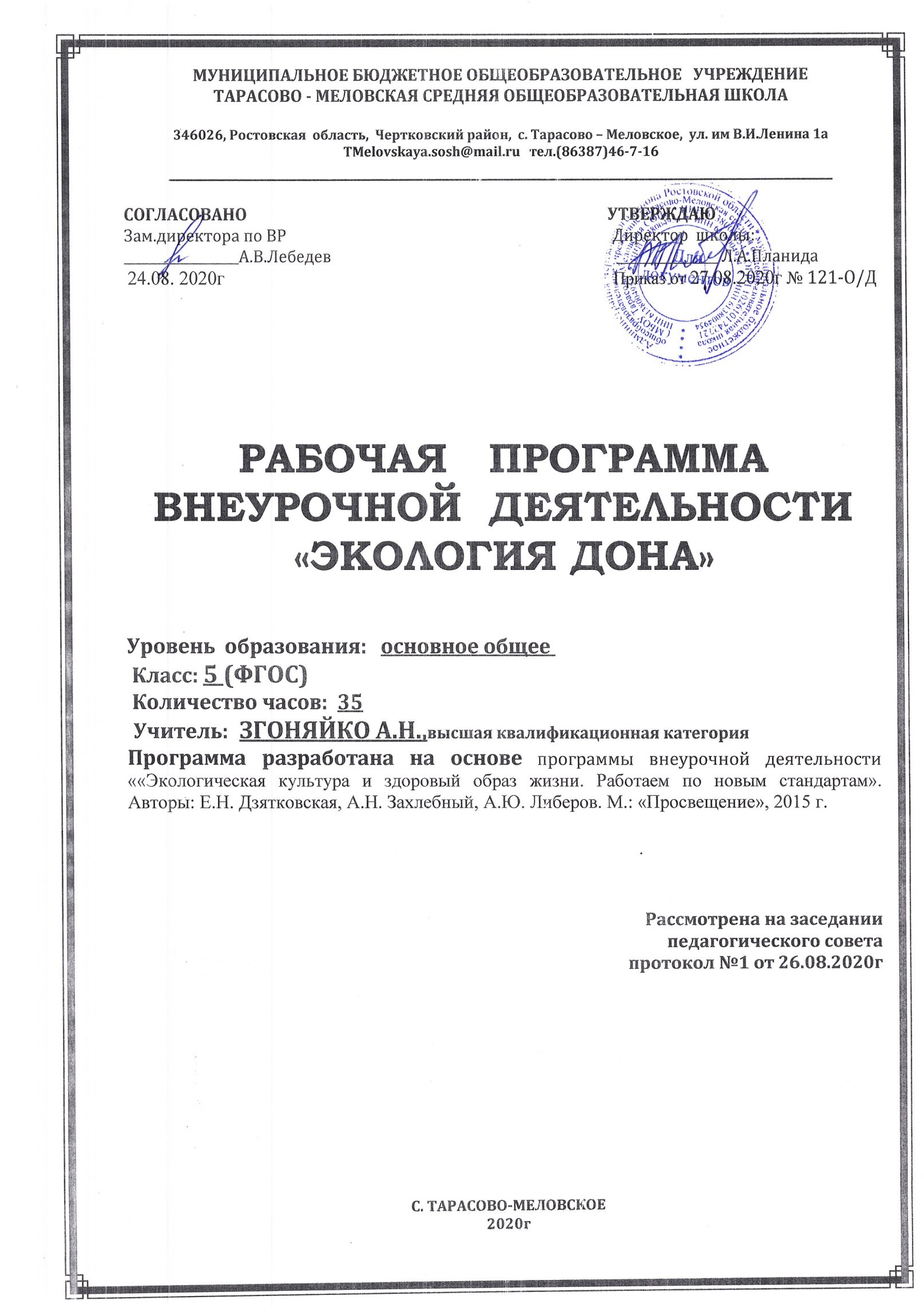 1.Пояснительная запискаРабочая программа внеурочной деятельности по экологическому образованию для 5  класса составлена в соответствии с:- требованиями федерального  государственного образовательного стандарта основного общего образования (приказ Минобразования России №1897 от 17.12.2010г с изменениями от  31.12.2015 № 1577)- письмом  Минобрнауки РФ от 12.05.2011 N 03-296 "Об организации внеурочной деятельности при введении федерального государственного образовательного стандарта общего образования"- программой внеурочной деятельности ««Экологическая культура и здоровый образ жизни. Работаем по новым стандартам». Авторы: Е.Н. Дзятковская, А.Н. Захлебный, А.Ю. Либеров. М.: «Просвещение», 2015 г. - основной образовательной программой  основного общего образования МБОУ Тарасово – Меловской СОШ  (Приказ от 27.08.2020г № 120). календарным учебным графиком МБОУ Тарасово – Меловской СОШ  на 2020-2021 учебный год (Приказ от 27.08.2020г № 120 ).учебным планом МБОУ Тарасово – Меловской СОШ  на 2020-2021 учебный год (Приказ   от 27.08.2020г  № 120);приказом Минобрнауки России от 28.12.2018 № 345 «Об утверждении федерального перечня учебников, рекомендуемых к использованию при реализации имеющих государственную аккредитацию образовательных программ начального общего, основного общего, среднего общего образования»;положением о рабочей программе (Приказ  от 29.08.2017г №130)  На основании:Статья 12. Образовательные программы Федерального закона об образовании Утвержден 29 декабря 2012 года N 273-ФЗ Статья 28.  Компетенция , права ,обязанности  и ответственность образовательного учреждения Федерального закона об образовании Утвержден 29 декабря 2012 года N 273-ФЗ                       п. 4.4 Устава школы ( Постановление Администрации Чертковского района Ростовской области от 14.09.2015 № 724 )ЦЕЛЬ программы:создание условий для формирования уважительного отношения обучающихся  к родной природе, к животному и растительному миру, родному краю, а также умения находить компромиссы в решении актуальных жизненных проблем.ЗАДАЧИ программы:формирование основ экологической культуры, элементарных правил нравственного поведения обучающихся в мире природы;освоение норм здоровьесберегающего поведения в природе;развитие познавательного интереса к окружающему миру, навыков и способов деятельности по изучению и сохранению природы родного края;развитие эмоционально-ценностного отношения к окружающему миру, интеллектуальных и творческих способностей;воспитание бережного отношения к природным богатствам и наследию Родины;осознать себя как гражданина, свои права и обязанности по отношению к себе, обществу, государству;приобщение к культурным ценностям своей страны, своего народа, национальным традициям.                 В настоящее время перед человечеством остро стоит проблема экологии. Наиболее значимые глобальные проблемы: исчезновение видов растений и животных, загрязнение атмосферы и водоёмов, "парниковый эффект" напрямую соседствуют с теми нравственными качествами, которые должны руководить человеком в процессе принятия важных решений, в том числе, связанных с экологией. Основа экологической культуры должна быть сформирована в детском возрасте. Педагоги, прививая ребёнку такие качества, как любовь к живому, сочувствие к братьям нашим меньшим, знания об экосистеме и условиях её существования, способны заложить уже во взрослом человеке запрет на осуществление экологически опасных действий.Рабочая программа "Экология Дона" предназначена для обучающихся 7 класса. Возрождение лучших духовных традиций общества, воспитание нравственного, здорового поколения невозможно без воспитания такого чувства, как патриотизм, любовь, уважение и бережное отношение к «Малой родине». Ребенок не может осознать себя гражданином России, не осознав себя жителем конкретного региона, в данном случае Чертковского района Ростовской области, с его природными особенностями. Внеурочные занятия по экологии способствуют развитию у обучающихся любви к Отечеству, к своей земле, родному дому, семье. Основой программы явилась необходимость переосмысления жизненных ценностей в условиях современной жизни. Выбор данной программы был обусловлен возможностью исследовать и наблюдать природу родного Донского края.Результаты освоения  курса внеурочной деятельности:Личностные:развитие интеллектуальных и творческих способностей;воспитание бережного отношения к природе, формирование экологического сознания;признание высокой целости жизни, здоровья своего и других людей; развитие мотивации к получению новых знаний;ответственного отношения к учению, труду; целостного мировоззрения;осознанности и уважительного отношения к одноклассникам, другим людям; коммуникативной компетенции в общении;Метапредметные:Самостоятельно обнаруживать и формировать учебную проблему; Составлять (индивидуально или в группе) план решения проблемы;Работая по плану, сверять свои действия с целью и, при необходимости, исправлять ошибки самостоятельно (в том числе и корректировать план);Анализировать, сравнивать, классифицировать факты и явления; Выявлять причины и следствия простых явлений;Строить логическое рассуждение, включающее установление причинно-следственных связей;Составлять тезисы, различные виды планов (простых, сложных и т.п.) Преобразовывать информацию из одного вида в другой (таблицу в текст); Определять возможные источники необходимых сведений, производить поискинформации, анализировать и оценивать ее достоверность. В дискуссии уметь выдвинуть аргументы и контаргументы;Учиться критично относиться к своему мнению, с достоинством признавать ошибочность своего мнения и корректировать его;Понимая позицию другого, различать в его речи: мнение (точку зрения), доказательство (аргументы), факты (гипотезы, аксиомы, теории);Уметь взглянуть на ситуацию с иной позиции и договариваться с людьми иных позиций.Предметные:Понимать смысл биологических терминов; Знать сущность биологических процессов: Место и роль человека в природе. Зависимость здоровья от состояния окружающей среды.выявлять: взаимосвязь загрязнения окружающей среды и здоровья человека, анализировать и оценивать: воздействие факторов окружающей среды, факторовриска на здоровье человека;проводить самостоятельный поиск биологической информации: в тексте книг, биологических словарях и справочниках, терминов, в электронных изданиях и Интернет-ресурсаСодержание курса внеурочной деятельностиI. Введение - 2ч.Понятие об экологии, как науки о взаимосвязанных живых организмах. Экологические науки.II. Донской край – мой край. – 12 ч.Чертковский  район как часть региона и страны. Краски Донской земли: осень, зима, весна, лето. Природные комплексы Ростовской области: леса, луга, болота, реки. Искусственные сообщества растений и животных. Природа и человек. Экологические проблемы деятельности человека  в Ростовской области. Охрана природных комплексов в Ростовской области. Человек, ты в ответе за жизнь!Практические работы:1.Экологическое исследование школьной территории. 2. Где живут эти организмы?3. Игра» Угроза живому на Земле»III. Среда обитания человека .-4ч.Воздух, которым мы дышим. Вода, которую мы пьем. Игра « Круговорот воды в природе» Экологические термины. Что нужно знать, когда покупаешь продукты и готовишь пищу. Изучение состава питания продуктов ( по этикеткам), расшифровка кодов пищевых добавок, их значение и влияние на организм.IV.Дом, в котором мы живем.- 3ч.Материалы, из которых сделаны дома, мебель, покрытия. Вопросы экологии в современных квартирах. Игра «Поле чудес».V.Здоровье человека- основа жизни.-6ч.Достаточно ли знаю о курении и алкоголе (анкетирование) . Конкурс рисунков «Вредным привычкам – нет!» . Суд над наркотиком. Неожиданные встречи с ядами. Оказание первой помощи при отравлениях. Компьютер и здоровье.VI. Отходы , как источник загрязнения окружающей среды.-5 ч.Что ты знаешь о бытовых отходах? Куда девают мусор в нашем районе? Игра «Свалка» Конкурс сочинений «Жалобы старых вещей». Выставка поделок «Творчество из отходов» Экскурсия « Репортаж со свалки». Трудовой десант. Сочинение  « Село, в котором я живу».Проектные работы: Природа  Чертковского  района  в рисунках и фотографиях.Природа  в поэзии. Местные животные и растения в фольклоре, искусстве, художественной литературе и публицистике.Местные лекарственные и ядовитые растения. Эндемические, редкие и исчезающие виды растений. Календарно - тематическое планирование№Наименование разделов и темКоличествочасовДатаДатаВведение2планфакт1Понятие об экологии, как науке о взаимосвязанных живых организмах. 14.092Экологические науки111.09Донской край – мой край .121Природный комплекс - лес. Экскурсия.118.092Творческая работа по теме «Природный комплекс- лес».                125.093Искусственные сообщества растений и животных12.104Экология моего села. Экологическое исследование19.105Где живут эти организмы? Луга. болота, реки  Ростовской области116.106Природа и человек123.107Экологические проблемы деятельности человека  в Ростовской области130.108Влияние загрязнённости воды на растительный мир113.119Охрана природных комплексов в Ростовской области120.1110Чертковский район как часть региона и страны.127.1111Краски Донской земли: осень, зима, весна, лето.14.1212Человек, ты в ответе за жизнь! Сочинение « Село, в котором я живу».111.12Среда обитания человека41Воздух, которым мы дышим118.122Вода, которую мы пьём. 125.123Что нужно знать, когда покупать продукты и готовить пищу.115.014Изучение состава питания продуктов (по этикетам) расшифровка кодов пищевых добавок, их значение и влияние на организм122.01Дом, в котором мы живем31Материалы, из которых сделаны дома, мебель, покрытия1    29.012Вопросы экологии в современных квартирах15.023Фотонаблюдение за растениями112.02Здоровье человека - основа жизни61Достаточно ли я знаю о курении и алкоголе119.022Конкурс рисунков «Вредным привычкам – нет!»126.023Суд над наркотиками15.034Неожиданные встречи с ядами112.035Оказание первой помощи при отравлениях.119.036Компьютер и здоровье.12.04Отходы, как источник загрязнения окружающей среды81Что ты знаешь о бытовых отходах?19.042«Жалобы старых вещей». 116.043Выставка поделок «Творчество из отходов»123.044Трудовой десант « Чистый двор»130.055Трудовой десант « Чистое село»17.056Куда девают мусор в нашем районе?114.057Чтобы я сделал для сохранения природы родного края?121.058Акция  « Только вместе, только дружно, помогать природе нужно!»128.05